Name of Journal: World Journal of DiabetesManuscript NO: 88291Manuscript Type: ORIGINAL ARTICLECase Control StudyAnalysis of the influencing factors and clinical related characteristics of pulmonary tuberculosis in patients with type 2 diabetes mellitusShi H et al. Clinical related characteristics of pulmonary tuberculosisHan Shi, Yuan Yuan, Xue Li, Yan-Fang Li, Ling Fan, Xue-Mei YangHan Shi, Yuan Yuan, Xue Li, Yan-Fang Li, Ling Fan, Xue-Mei Yang, Department of Infectious Diseases, The First Affiliated Hospital of Chengdu Medical College, Chengdu 610500, Sichuan Province, ChinaCo-first authors: Han Shi and Yuan Yuan.Author contributions: Shi H and Yuan Y designed the research; and Shi H and Yuan Y contributed equally to this work as co-first authors equally to this work; Li X, Yuan Y, Li YF, Fan L, Yang XM and Shi H contributed new reagents/analytic tools; Yuan Y, Li X, Li YF, Fan L, Yang YM and Shi H analyzed the data; Shi H and Yuan Y wrote the paper; and all authors were involved in the critical review of the results and have contributed to, read, and approved the final manuscript.Corresponding author: Yuan Yuan, MM, Associate Chief Physician, Department of Infectious Diseases, The First Affiliated Hospital of Chengdu Medical College, No. 278 Middle Section of Baoguang Avenue, Xindu District, Chengdu 610500, Sichuan Province, China. cyfygrk2270@163.comReceived: October 30, 2023Revised: December 14, 2023Accepted: January 18, 2024Published online: February 15, 2024AbstractBACKGROUNDIn China, the prevalence of type 2 diabetes mellitus (T2DM) among diabetic patients is estimated to be between 90%-95%. Additionally, China is among the 22 countries burdened by a high number of tuberculosis cases, with approximately 4.5 million individuals affected by active tuberculosis. Notably, T2DM poses a significant risk factor for the development of tuberculosis, as evidenced by the increased incidence of T2DM coexisting with pulmonary tuberculosis (T2DM-PTB), which has risen from 19.3% to 24.1%. It is evident that these two diseases are intricately interconnected and mutually reinforcing in nature.AIMTo elucidate the clinical features of individuals diagnosed with both T2DM and tuberculosis (T2DM-PTB), as well as to investigate the potential risk factors associated with active tuberculosis in patients with T2DM.METHODST2DM-PTB patients who visited our hospital between January 2020 and January 2023 were selected as the observation group, Simple DM patients presenting to our hospital in the same period were the control group, Controls and case groups were matched 1:2 according to the principle of the same sex, age difference ( ± 3) years and disease duration difference ( ± 5) years, patients were investigated for general demographic characteristics, diabetes-related characteristics, body immune status, lifestyle and behavioral habits, univariate and multivariate analysis of the data using conditional logistic regression, calculate the odds ratio (OR) values and 95%CI of OR values.RESULTSA total of 315 study subjects were included in this study, including 105 subjects in the observation group and 210 subjects in the control group. Comparison of the results of both anthropometric and biochemical measures showed that the constitution index, systolic blood pressure, diastolic blood pressure and lymphocyte count were significantly lower in the case group, while fasting blood glucose and high-density lipoprotein cholesterol levels were significantly higher than those in the control group. The results of univariate analysis showed that poor glucose control, hypoproteinemia, lymphopenia, TB contact history, high infection, smoking and alcohol consumption were positively associated with PTB in T2DM patients; married, history of hypertension, treatment of oral hypoglycemic drugs plus insulin, overweight, obesity and regular exercise were negatively associated with PTB in T2DM patients. Results of multivariate stepwise regression analysis found lymphopenia (OR = 17.75, 95%CI: 3.40-92.74), smoking (OR = 12.25, 95%CI: 2.53-59.37), history of TB contact (OR = 6.56, 95%CI: 1.23-35.03) and poor glycemic control (OR = 3.37, 95%CI: 1.11-10.25) was associated with an increased risk of developing PTB in patients with T2DM, While being overweight (OR = 0.23, 95%CI: 0.08-0.72) and obesity (OR = 0.11, 95%CI: 0.02-0.72) was associated with a reduced risk of developing PTB in patients with T2DM.CONCLUSIONT2DM-PTB patients are prone to worse glycemic control, higher infection frequency, and a higher proportion of people smoking, drinking alcohol, and lack of exercise. Lymphopenia, smoking, history of TB exposure, poor glycemic control were independent risk factors for T2DM-PTB, and overweight and obesity were associated with reduced risk of concurrent PTB in patients with T2DM.Key Words: Type 2 diabetes; Pulmonary tuberculosis; Blood sugar; Infection; Risk factors©The Author(s) 2024. Published by Baishideng Publishing Group Inc. All rights reserved.Citation: Shi H, Yuan Y, Li X, Li YF, Fan L, Yang XM. Analysis of the influencing factors and clinical related characteristics of pulmonary tuberculosis in patients with type 2 diabetes mellitus. World J Diabetes 2024; 15(2): 196-208URL: https://www.wjgnet.com/1948-9358/full/v15/i2/196.htmDOI: https://dx.doi.org/10.4239/wjd.v15.i2.196Core Tip: Diabetes mellitus is a metabolic disorder resulting from a combination of genetic factors, environmental influences, and lifestyle choices, which lead to impairments in insulin secretion or function. In recent times, there has been a significant increase in the incidence of diabetes accompanied by hyperglycemia as its primary manifestation. By conducting case-control studies within hospital settings, we aim to examine the distinctive features of patients with type 2 diabetes mellitus and pulmonary tuberculosis and investigate the potential risk factors associated with the development of tuberculosis in this specific population.INTRODUCTIONDiabetes mellitus (DM) is a metabolic disorder caused by genetic factors, environment and lifestyle caused by defects in insulin secretion or function. In recent years, the prevalence of DM, the main manifestation of hyperglycemia, has risen sharply, reaching 9.7%[1]. In China, type 2 DM (T2DM) accounts for 90%-95% of in all diabetic patients[2]. Tuberculosis (TB) is a chronic infectious disease caused by Mycobacterium tuberculosis (M. tuberculosis)[3], most of latent tuberculosis infected people have no obvious clinical symptoms. Patients with latent TB, when body resistance decreases or cell-mediated allergy increases, develop active TB, with pulmonary tuberculosis (PTB) being the most common[4]. China is one of the 22 countries with high TB burden with about 4.5 million active TB patients[5]. As many as 130000 TB patients die each year, more than twice the total number of other infectious diseases in China[5]. T2DM is one of the risks of developing TB, and the incidence of T2DM with PTB (T2DM-PTB) increased from 19.3% to 24.1%. These two diseases are closely related and mutually promote[6]. On the one hand, due to the high tissue sugar content, metabolic disorder and decreased immune function, M. tuberculosis increases the production of resistant strains, and affects the prognosis of T2DM-PTB patients; on the other hand, TB will aggravate the glucose metabolism disorder of T2DM patients, increase the incidence of ketoacidosis, and present a dangerous prognosis[7]. T2DM-PTB faces new challenges in the world public health field due to its severity, treatment difficulties, and poor prognosis.China is in a period of rapid growth in the incidence of DM, and the burden of tuberculosis is serious. DM combined with tuberculosis has become a major public health problem and the rising prevalence of DM is a potential threat to TB control. Based on this, World Health Organization recommends a collaborative framework for clinical management and control of DM with TB. Therefore, this study conducted a hospital-based case-control study to observe the characteristics of T2DM-PTB patients and explore the risk factors for pulmonary TB in T2DM, providing a scientific basis for the prevention and control of T2DM-PTB.MATERIALS AND METHODSGeneral informationIn this study, cases (observation group) of selected tuberculosis patients with T2DM from January 2020 to January 2023 were randomly selected in our hospital, and compared with diabetic patients without tuberculosis in the same period (control group).Selection of the casesInclusion criteria for the observation group: (1) DM diagnosis earlier than PTB; (2) active tuberculosis (never received anti-tuberculosis chemotherapy or received chemotherapy for 1 month); (3) lived locally for more than 1 year, age > 18 years old; and (4) was aware of the study and signed informed consent.Exclusion criteria for observation group: (1) Recovered PTB patients, disseminated PTB, tuberculosis pleurisy, and other extrapulmonary tuberculosis; (2) has other endocrine diseases, such as hyperthyroidism, systemic lupus erythematosus, rheumatoid arthritis; (3) has diseases that can affect immune function such as acquired immunodeficiency syndrome (AIDS), malignant tumor, chronic hepatitis, cirrhosis, primary kidney disease, renal failure, blood disease, renal transplantation, gastrectomy; or (4) study subjects have used hormones and immunosuppressants within 4 months.Selection of control groupThe control group was patients with T2DM in our hospital at the same time. Two controls were matched for each case by the principle of equal gender, age difference ( ± 3) years and disease duration difference (± 5) years.Inclusion criteria for the control group: (1) DM patients aged > 18 years who had lived locally for more than 1 year; and (2) were aware of the study and signed informed consent.Exclusion criteria for the control group: (1) Now have other endocrine diseases, such as hyperthyroidism, systemic lupus erythematosus, rheumatoid arthritis, etc.; (2) now has diseases that can affect the immune function, such as AIDS, malignant tumor, chronic hepatitis and cirrhosis, chemical, primary renal disease, renal failure, hematological disorders, post-renal transplantation, gastrectomy, etc.; or (3) patients with pulmonary infection, or patients with tuberculosis lesions or suspicious lesions after chest X-ray examination.Diagnostic criteriaDiagnostic criteria for T2DM[8]: Patients presented with typical T2DM, abnormal glucose test (random glucose 11.1 mmol/L or fasting glucose 7.0 mmol/L; or oral glucose tolerance test 2h glucose 11.1 mmol/L).Diagnostic criteria for PTB[9]: (1) Clinical symptoms such as cough, expectoration and fever, typical PTB findings combined with chest X-ray and chest computed tomography; (2) tuberculin skin test (PPD) reaction 10 mm; (3) positive TB antibody or γ -interferon release test; (4) positive mycobacterium smear culture; and (5) histopathology consistent with positive tuberculous change and acid fast staining.Sample size calculationThe sample size was calculated according to the sample size of the paired case-control study (number of cases: number of controls = 1: r):n =/= OR/[1 + (OR–1)]= (+r)/(1 + r)p1p0Zα and Zβ are the exposure rate of a major risk factor in the observation group and control group, respectively. OR represents the odds ratio of the risk factor, the standard normal cut-off for the type I error probability α and the standard normal cut-off for the type II error probability β. The literature shows that the glucose control level of T2DM patients is closely related to the occurrence of PTB[10], poor glucose control can increase the risk of PTB, its OR value is about 3[11], the incidence of poor glucose control in T2DM patients in China is about 60%[12], namely = 0.60, this study took α = 0.05 (bilateral), β = 0.10, r = 2. The observation group should be more than 81 cases and more than 162 cases in the control group. A total of 105 patients in the observation group and 210 patients in the control group were included in this study, which met the study requirements.Questionnaire surveyUsing uniform questionnaire and inquiry, the questionnaire mainly included: general demographic characteristics: age, gender, marital status, educational level, work and monthly income, DM related characteristics: family history of DM, course of disease, diet control and blood glucose monitoring; body immune status: whether the subjects had upper respiratory tract infections (such as cold, sinusitis, tonsillitis, otitis media, etc.), bronchitis or pneumonia, skin infections (lip herpes, genital herpes, warts, furuncle or abscess) in the last year. The questionnaire was adapted from the immune system assessment questionnaire developed by the Chronic Immunodeficiency Center of the University Medical Center in Freiburg[13]; Lifestyle and behavioral habits: smoking, alcohol consumption, physical exercise, sleep status, tuberculosis exposure history, per capita living area, dust exposure history and contact personnel, etc.Physical examinationMeasurement of height and weight: After calibrating the instrument, the patient is required to take off his shoes and coat according to the standard method. During the measurement, feet are tight, back straight and eyes straight forward.Blood pressure measurement: Blood pressure is measured by desktop mercury column sphygmomanometer. The respondent needs to rest for at least 5 min in a quiet state, and can be measured after the mood is stable. During the measurement, the respondent was exposed to his right arm, the arm was placed flat on the table and heart, and the feet were placed flat on the ground to relax. Select the appropriate cuff, record the systolic blood pressure and diastolic blood pressure in the first and fifth tone of KorotKoff, measuring three times, at least one minute between each two times, and averaging the three readings.Laboratory examinationFasting blood was drawn and sent to the clinical laboratory, Timely centrifugation, Isolate the serum, Hitachi 7180 was used to determine fasting blood glucose, total cholesterol, triglycerides, low-density lipoprotein cholesterol (LDL-C), high-density lipoprotein cholesterol (HDL-C), albumin; separated plasma, A SYSMEX XE-2100 hematology for hemoglobin, lymphocyte count, etc. Glycated hemoglobin was determined by Alometric.Quality controlBefore the formal investigation, the pre-investigation should be conducted in a certain group of people to find out the problems and deficiencies in time, adjust the design of unreasonable items, and improve the content of the questionnaire. All the investigators have received systematic and unified professional training, and can participate in the project research only after passing the examination. Inform the research subjects before the investigation, and sign the informed consent form. Investigators in strict accordance with the requirements of the training inquiry and physical examination, not induced questions, truthfully fill in the questionnaire, to ensure the authenticity and reliability of the data, and in the survey by personnel audit questionnaire, unified number and corresponding records, the unqualified questionnaire check or remove as far as possible. Data entry was conducted by uniformly trained researchers. The double data entry method was adopted, and the data was checked after entry. When the two questionnaires were inconsistent, the original data were checked, and errors were found and re-entered.Statistical analysisData were entered and statistically analyzed using SPSS 20.0 software. If the quantitative data conforms to the normal distribution, the mean standard deviation; the non-normal data adopts the median and the interquartile spacing; the qualitative data is represented by the frequency (percentage). For quantitative data satisfying the normal distribution, non-parametric test for non-parametric data; and test for comparison between groups. Univariate analysis screened the potential risk factors for concurrent PTB in DM patients, multivariate conditional Logistic regression analysis (fitting by Cox model in survival analysis) screened the independent influencing factors of concurrent PTB, using the stepwise method, and 0.05 and 0.10 were used as the significance level of introduced and excluded variables, respectively. The strength of the association of the various influencing factors with PTB was measured by the odds ratio (OR) and its 95%CI. Before the analysis, all the variables were checked for collinearity. The test level shall be taken as α = 0.05.RESULTSGeneral demographic characteristicsA total of 105 eligible T2DM-PTB patients and 210 patients with T2DM alone were collected during the study period. The age range of the observation group was 26-86 years, and the mean age was 55.3 ± 11.5 years; the control group was 26-83 years, 55.7 ± 11.4 years, gender, marital status, educational level, occupational and worker's insurance (P > 0.05), as shown in Table 1.DM-related characteristicsThe mean duration of DM in the observation group was 6.8 ± 5.7 years, 7.4 ± 5.6 years, with no statistical difference (P > 0.05); the proportion of history of hypertension was lower than the control group (P < 0.05), but no significant difference in family history of DM (P > 0.05); the incidence of poor glucose control in the observation group was 77.9%, significantly higher than 56.5% (P < 0.001). In both groups, drugs were the main way to control blood glucose, accounting for 45.7% and 43.8%, respectively, but the proportion of the observation group using oral medicine and insulin was significantly lower than that of the control group (10.5% vs 24.8%, P < 0.05). There were significant differences between the two groups, and the proportion was 43.8%, while the control group was 43.3%, statistically different (P < 0.05); there was no significant difference in the family history of DM and regular blood glucose monitoring (P > 0.05; Table 2). Test results of laboratory indicatorsSystolic BP, diastolic blood pressure, body weight, body mass index (BMI), and lymphocyte count were lower than the control group, while fasting glucose and HDL were higher than the control group (P < 0.05). Serum cholesterol and triglyceride levels may differ between the two groups (P = 0.052), but not in height, glycated hemoglobin, hemoglobin, albumin and LDL (P > 0.05; Table 3).Nutritional statusIn terms of nutritional status, clear differences between the rates of overweight, obesity, hypoproteinemia and lymphopenia, as detailed in Table 4. The incidence of overweight and obesity was 29.5% and 8.6%, respectively, significantly lower than the control group 47.0% and 17.5%, and the incidence of hypoproteinemia and lymphopenia was 24.2% and 74.2%, respectively, both higher than 11.4% and 45.1% in the control group, while neither group was statistically different between the incidence of hyperlipidemia and anemia, shown in Table 4.Immunological status of the bodyIn the case of the observation group, upper respiratory tract infection was 69.5% in the past year, which was significantly higher than 47.1% of the control group. Both the observation and control groups were lower in the incidence of bronchitis or pneumonia, gastrointestinal infection, and skin infection, and there was no significant difference between the two groups. There were significant differences between high infection in the two groups, with the proportion of high infection in 70.5% in the observation group and 54.3% in the control group. The difference was statistically significant (P < 0.05). However, there was no statistical difference in the incidence of herpes between the two groups, as detailed in Table 5. The rates of pharyngeal, tonsillectomy, nasal polypectomy, and appendectomy were low in both groups (< 2%, not listed).Lifestyle and behavior habitsThe comparison of lifestyle and behavioral habits between the two groups are shown in Table 6. The proportion of participants with a history of TB contact was significantly higher than the control group (21.0% vs 6.7%), while the kitchen was less well-ventilated than the control group (61.9% vs 81.2%). More than 70% of the patients in both groups were able to do indoor ventilation regularly, but the proportion of people in the observation group without ventilation habits was higher than that in the control group. There were no statistical differences in dust contact history, migrant work history, contact situation and per capita living area. A comparison of the distribution of smoking between the two groups found that the proportion of current smokers in the observation group was the highest, 49.5%, while the proportion of non-smokers in the control group was 50.0%. The proportion of current smokers in the observation group was significantly higher than that in the control group (P < 0.05).39% and 18% of the observation and control groups were current drinkers, and 2.9% and 10.0% were previous drinkers. The proportion of patients in the observation group was 40%, significantly lower than 61% in the control group. According to the sleep status analysis, the proportion of people with difficulty falling asleep and habitual snoring was higher than that of the control group, while the drug sleep assistance and sleep duration was not significantly different between the two groups.Univariate analysis of the risk of patients with T2DM-PTBUsing univariate condition logistic, regression analysis, 12 factors at α = 0.05, including marital status, history of hypertension, poor blood glucose control, DM treatment, BMI grouping, hypoproteinemia, lymphopenia, TB exposure, high infection, smoking, drinking, and regular exercise. The relative hazards of each contributing factor are shown in Table 7. The analysis found that poor glycemic control, hypoproteinemia, lymphopenia, history of TB exposure, high infection, smoking, and alcohol consumption were the risk factors for T2DM-PTB. In this study, non-smokers, former smokers, and passive smokers were combined as current non-smokers, With it as a reference group, univariate logistic regression analysis found that T2DM patients had more than five times higher risk of smoking PTB than non-smokers (OR = 5.12, 95%CI: 2.61-10.7; P < 0.001); Combining non-drinkers and previous drinkers as current non-drinkers, With it as a reference group, The univariate results showed that the risk of PTB in T2DM patients was 3.39 times higher than that in current non-drinkers (OR = 3.39, 95%CI: 1.88-6.12; P < 0.001). Regarding nutritional status, hypoproteinemia (OR = 2.48, 95%CI: 1.21-5.09) and lymphopenia (OR = 3.91, 95%CI: 2.12-7.21) were both risk factors for T2DM-PTB; while overweight (OR = 0.38, 95%CI: 0.22-0.66; P = 0.001) and obesity (OR = 0.32, 95%CI: 0.14-0.70; P = 0.005) than T2DM with normal weight, and patients had a lower risk of concurrent PTB. Unmarried (OR = 0.29, 95%CI: 0.12-0.73), history of hypertension (OR = 0.59, 95%CI: 0.36-0.98), oral medication and insulin (OR = 0.31, 95%CI: 0.13-0.73), and regular exercise (OR = 0.34, 95%CI: 0.20-0.58) were protective factors for T2DM-PTB.Multivariate logistic regression analysis of the risk of patients with T2DM-PTBBefore the multivariate condition logistic regression analysis, the univariate analysis of OR is significant, marital status, high blood pressure, poor blood glucose control, DM treatment, BMI group, low proteinemia, lymphopenia, TB exposure history high infection, smoking, drinking, regular exercise 12 factors for collinear diagnosis. The results show that the tolerance is between 0.746 and 0.924, and the variance expansion factors are less than 10, and there is no collinearity problem. The possible risk factors selected by the results of univariate analysis were used as independent variables, and the conditional logistic regression analysis was performed with PTB as the dependent variable (the control group was 0), and 0.05 and 0.10 as the significance level of the introduced and excluded variables. The assignment method for each variable is shown in Table 8.The statistically significant 12 factors were analyzed by multivariate Logistic regression, which showed that five factors entered the model, as detailed in Table 9. Among them, lymphopenia, poor glycemic control, history of TB exposure and smoking were risk factors for T2DM-PTB, while overweight and obesity were protective factors. Patients with T2DM-PTB with OR lymphopenia (17.75, P = 0.001) and smoking (OR = 12.25, P = 0.002) had more than ten times the risk of TB. Being overweight (OR = 0.23, P = 0.011) and obesity (OR = 0.11, P = 0.021) reduced the risk of PTB in T2DM by 77% and 89%, respectively.DISCUSSIONThis paper compared the characteristics of the two groups, and the results showed that there were obvious differences in marriage, education, low protein, etc. Our previous study found that the proportion of unmarried (unmarried, divorced, widowed) in T2DM-PTB patients was significantly higher. Part of this is that a person has a great relationship between their physical and mental health. The ability to care for each other and support each other is very important for maintaining mental and physical stability between couples[14]. However, the older unmarried, divorced, widowed, often have loneliness, anxiety, anger, sadness and other bad psychological state. This bad mood and mood, it is likely to affect the body's metabolic function and immunity, thus making the body more susceptible to M. tuberculosis infection. Moreover, it is also possible that it is related to the poor family income of PTB patients, with some impact on their marriage.T2DM-PTB is a common chronic wasting disease, patients often lead to nutritional deficiency, and then lead to body injury, and then lead to disease recurrence, affecting the prognosis[15,16]. The incidence of T2DM-PTB is as high as 45%-78.3%[17]. The occurrence of T2DM-PTB is associated with multiple causes[18]. T2DM has high blood sugar levels in the body, but due to the lack of insulin, the body cannot convert blood sugar into energy, and can only use protein, fat and other metabolites as energy sources, resulting in malnutrition[19]. T2DM is a serious risk of human health disease. In addition, because the body is in a state of consumption for a long time, PTB will also cause the body's catabolism abnormalities, thus reducing the body's protein and fat reserves, resulting in the body's malnutrition. The T2DM-PTB group had higher hypoproteinemia than the T2DM group. It is possible that protein deficiency reduces the cellular immune function of the body, which further improves the body's sensitivity to infection, leading to the infection aggravating[20]. Another reason may be that in the chronic process from M. tuberculosis infection to TB, the metabolism of the patient will accelerate and the production of interleukin-6 and tumor necrosis factor-α may lead to fever, liver synthesis of acute phase reaction protein and inhibit the production of serum albumin[21,22]. PTB is a chronic wasting disease that is prone to anemia. At the same time, M. tuberculosis proliferation in the patient's body tissue can cause a large amount of nutrients to be consumed, including hematopoietic substances, and eventually lead to anemia in the patient. About 16%-94% of PTB patients will develop anemia[23]. Our previous study found that there was no significant relationship between T2DM-PTB and the incidence of diabetic TB, and the incidence of T2DM-PTB will gradually increase with the development of the disease.Our multifactorial study found that in patients with T2MD, having lymphopenia, smoking, a history of TB, and failure to control their blood sugar increase the risk of TB. In the execution of cellular immunity, lymphocytes are the most important effector cells, which can not only reflect the immune status of the human body, but also be used as a new index to evaluate the protein reserve of the human body internal organs. By measurement, it can also indirectly evaluate the nutritional status of the human body. The previous study of our group found that T2DM was accompanied by lymphocyte decline, and the incidence of PTB was 10 times higher than that of T2DM. The decrease in lymphocyte number indicates a weakening of cellular immune function as an anti-tuberculosis immune mechanism, which leads to the development of TB[24]. After extensive research, it has been proved that balanced nutrition and proper body weight can ensure the normal metabolic activities and immune function of the body. Malnourished people often reduce the total number of T lymphocytes, the function of the decline, but also can make the mechanical barrier of the body is damaged, mucosal resistance decreased, resulting in immune dysfunction, which is easy to cause a variety of infection[25,26].A large number of studies have shown that smoking can improve the risk of TB. Preliminary meta-analysis showed that the risk of TB in smokers is twice that of non-smokers[27]. The previous study of our research group found that the risk of TB in diabetic patients is 10 times that of non-smokers. This suggests that among diabetics, smoking causes a much greater risk of TB than the average patient. Smoking can damage airway epithelial cilia, inhibit lung phagocyment by macrophages, reduce the removal of lung, and increase the risk of lung infection. There are also reports that nicotine in cigarettes directly damage macrophages, killing M. tuberculosis[28]. Smoking for a long time leads to a decrease in the expression of surface proteins associated with antigen presentation in lung macrophages. After the pathogen enters the body, some of them cannot be presented to the immune system, leading to a decrease in the killing of pathogenic bacteria[29]. Our study showed that smoking and alcoholism is a risk factor for TB, while smoking and alcohol abuse is also a risk factor for TB in African population[30]. Smoking and passive smoking are closely linked to drinking, this is because drinking has a special social environment, drinking and smoking and passive smoking often coexist, thus improving the risk of infection. Previous studies have shown that the risk of active pulmonary TB with over 40 g of daily drinking significantly increases[31], and the univariate analysis of our research group also indicates that alcohol consumption is an important cause of T2DM-PTB. Some scholars believe that excessive drinking will cause TB, and alcohol will cause direct toxicity to the body's immune system, making the body more susceptible to TB[32,33]. Animal experiments have shown that chronic and acute alcohol intake can directly damage macrophages and cellular immunity, leading to the development of PTB[34].BMI is a comprehensive index of long-term lack of energy. Previous studies[35,36] found that BMI (BMI < 18.5 kg/m2) is closely related to TB incidence, but the proportion of people with BMI < 18.5 kg/m2 is low (3.5%), and the statistical significance is unclear, so further expansion of the sample is needed.Previous studies have shown that the risk of developing TB gradually increases with increasing age, and men are more likely to develop TB[37,38]. Since age is proportional to sex, its relationship with T2DM-PTB cannot be evaluated.This project intends to use a 1:2 ratio case-control design to obtain more valuable data with a smaller sample size, especially in a small number of diabetic patients with active TB. Using conditional logistic regression analysis, the deficiency of increased required sample content due to stratification avoided previous univariate stratification analysis. In addition, this study uses a matching case-control study, which enables the matching factors to reach a balance between the case group and the control group. In the comparative analysis, the influence of these factors can be excluded, so it has a high accuracy in the estimation of the model. Combining a 1:2 ratio of case-control trials with conditional Logistic regression can improve the detection efficiency of clinical trials and ensure the quality of the trials with a smaller sample size.However, this paper also has some shortcomings. Since the samples in this study were collected from hospitals, there are certain limitations in the selection of samples, so it is inevitable that selective bias will occur.CONCLUSIONIn conclusion, T2DM-PTB patients are prone to worse glycemic control, higher infection frequency, smoking, drinking and lack of exercise; lymphocytopenia, smoking, exposure to TB history, and poor glycemic control are independent risk factors for T2DM-PTB, overweight and obesity, T2DM, and decreased risk of concurrent PTB.ARTICLE HIGHLIGHTSResearch backgroundThe characteristics of patients with type 2 diabetes (T2DM) were clarified, and the risk factors of active tuberculosis (TB) in T2DM were explored to provide scientific basis for the prevention and control of the disease.Research motivationIn China, T2DM accounts for 90%-95% of all diabetic patients, and China is one of the 22 countries with high TB burden, with about 4.5 million active TB patients; T2DM is one of the risks of developing TB, and the incidence of T2DM with TB (T2DM-PTB) increases from 19.3% to 24.1%. These two diseases are closely related and mutually reinforcing.Research objectivesClarify the characteristics of patients with T2DM complicated with TB, and explore the risk factors of active tuberculosis in T2DM patients, so as to provide a scientific basis for the prevention and control of diseases.Research methodsT2DM-PTB patients in our hospital were selected as the observation group, and simple T2DM patients in our hospital at the same time were selected as the control group. The general demographic characteristics, diabetes-related characteristics, body immune status, lifestyle and behavioral habits were investigated, and the data were analyzed by conditional logistic regression.Research resultsThe results found that the physical index, systolic blood pressure, diastolic blood pressure and lymphocyte count were significantly lower than the control group, while fasting blood glucose and high-density lipoprotein cholesterol levels were significantly higher than the control group, poor glucose control, hypoproteinemia, lymphopenia, TB exposure history, high infection, smoking, alcohol consumption were positively associated with PTB in T2DM; married, history of hypertension, treatment of oral hypoglycemic agents + insulin, overweight, obesity and regular exercise were negatively associated with concurrent PTB in patients with T2DM.Research conclusionsPatients with T2DM-PTB are prone to worse glycemic control, higher infection frequency, and a higher proportion of people smoking, alcohol consumption, and lack of exercise. Lymphopenia, smoking, history of TB exposure, and poor glycemic control were independent risk factors for T2DM-PTB, and overweight and obesity were associated with a decreased risk of concurrent PTB in patients with T2DM.Research perspectivesThe empirical and comparative perspectives.REFERENCES1 Refardt J. Diagnosis and differential diagnosis of diabetes insipidus: Update. Best Pract Res Clin Endocrinol Metab 2020; 34: 101398 [PMID: 32387127 DOI: 10.1016/j.beem.2020.101398]2 Hua KF, Zhang MY, Zhang Y, Ren BJ, Wu YH. Characteristics of OGTT and Correlation Between the Insulin to C-Peptide Molar Ratio, HOMA-IR, and Insulin Antibodies in T2DM Patients. Diabetes Metab Syndr Obes 2022; 15: 2417-2425 [PMID: 35971523 DOI: 10.2147/DMSO.S373475]3 Natarajan A, Beena PM, Devnikar AV, Mali S. A systemic review on tuberculosis. Indian J Tuberc 2020; 67: 295-311 [PMID: 32825856 DOI: 10.1016/j.ijtb.2020.02.005]4 Fei S, Feng X, Luo J, Guo L, Pan Q. Obesity and Coronavirus Disease 2019. J Transl Int Med 2022; 10: 207-218 [PMID: 36776236 DOI: 10.2478/jtim-2022-0020]5 Cook JA. Associations between use of crack cocaine and HIV-1 disease progression: research findings and implications for mother-to-infant transmission. Life Sci 2011; 88: 931-939 [PMID: 21219914 DOI: 10.1016/j.lfs.2011.01.003]6 Ugarte-Gil C, Curisinche M, Herrera-Flores E, Hernandez H, Rios J. Situation of the tuberculosis-diabetes comorbidity in adults in Peru: 2016-2018. Rev Peru Med Exp Salud Publica 2021; 38: 254-260 [PMID: 34468572 DOI: 10.17843/rpmesp.2021.382.6764]7 Armstrong LR, Kammerer JS, Haddad MB. Diabetes mellitus among adults with tuberculosis in the USA, 2010-2017. BMJ Open Diabetes Res Care 2020; 8 [PMID: 32641300 DOI: 10.1136/bmjdrc-2020-001275]8 Ru N, Zou WB, Wu H, Hu LH, Li XB, Liu GF, Li ZS, Liao Z; Chronic Pancreatitis Group of Chinese Medical Doctor Association. Chinese guidelines for the diagnosis and treatment of pancreatic exocrine insufficiency (2018 edition). J Dig Dis 2019; 20: 567-571 [PMID: 31006979 DOI: 10.1111/1751-2980.12753]9 Bureau of Disease Prevention and Control, Ministry of Health, Department of Medical Administration, Chinese Center for Disease Control and Prevention. Technical Specifications for Tuberculosis Prevention and Control in China, 2020 edition. Beijing: Peking Union Medical College Press, 202010 van 't Riet E, Dekker JM, Sun Q, Nijpels G, Hu FB, van Dam RM. Role of adiposity and lifestyle in the relationship between family history of diabetes and 20-year incidence of type 2 diabetes in U.S. women. Diabetes Care 2010; 33: 763-767 [PMID: 20067970 DOI: 10.2337/dc09-1586]11 Leung CC, Lam TH, Chan WM, Yew WW, Ho KS, Leung GM, Law WS, Tam CM, Chan CK, Chang KC. Diabetic control and risk of tuberculosis: a cohort study. Am J Epidemiol 2008; 167: 1486-1494 [PMID: 18400769 DOI: 10.1093/aje/kwn075]12 Wang L, Peng W, Zhao Z, Zhang M, Shi Z, Song Z, Zhang X, Li C, Huang Z, Sun X, Wang L, Zhou M, Wu J, Wang Y. Prevalence and Treatment of Diabetes in China, 2013-2018. JAMA 2021; 326: 2498-2506 [PMID: 34962526 DOI: 10.1001/jama.2021.22208]13 Hope AA, Hsieh SJ, Petti A, Hurtado-Sbordoni M, Verghese J, Gong MN. Assessing the Usefulness and Validity of Frailty Markers in Critically Ill Adults. Ann Am Thorac Soc 2017; 14: 952-959 [PMID: 28358584 DOI: 10.1513/AnnalsATS.201607-538OC]14 Gao J, Lu Y, Gokulnath P, Vulugundam G, Li G, Li J, Xiao J. Benefits of Physical Activity on Cardiometabolic Diseases in Obese Children and Adolescents. J Transl Int Med 2022; 10: 236-245 [PMID: 36776239 DOI: 10.2478/jtim-2022-0041]15 Traub J, Reiss L, Aliwa B, Stadlbauer V. Malnutrition in Patients with Liver Cirrhosis. Nutrients 2021; 13 [PMID: 33562292 DOI: 10.3390/nu13020540]16 Taylor R. Type 2 diabetes: etiology and reversibility. Diabetes Care 2013; 36: 1047-1055 [PMID: 23520370 DOI: 10.2337/dc12-1805]17 Santoro A, Kahn BB. Adipocyte Regulation of Insulin Sensitivity and the Risk of Type 2 Diabetes. N Engl J Med 2023; 388: 2071-2085 [PMID: 37256977 DOI: 10.1056/NEJMra2216691]18 Kichloo A, Shaka H, El-Amir Z, Wani F, Singh J, Velazquez GR, Edigin E, Dahiya D. In-patient outcomes of patients with diabetic ketoacidosis and concurrent protein energy malnutrition: A national database study from 2016 to 2017. Postgrad Med 2021; 133: 854-859 [PMID: 33858299 DOI: 10.1080/00325481.2021.1916231]19 Fu L, Ramos-Roman MA, Deng Y. Metabolic Adaptation in Lactation: Insulin-dependent and -independent Glycemic Control. J Transl Int Med 2022; 10: 191-196 [PMID: 36776235 DOI: 10.2478/jtim-2022-0036]20 Pike J, Chandra RK. Effect of vitamin and trace element supplementation on immune indices in healthy elderly. Int J Vitam Nutr Res 1995; 65: 117-121 [PMID: 7591530]21 Hullalli R, Gudadinni, Motappa R. WITHDRAWN: Prevalence of Diabetes Mellitus among Newly Detected Sputum Positive Pulmonary Tuberculosis Patients and Associated Risk Factors: A Cross-sectional Study. Curr Diabetes Rev 2023 [PMID: 37138479 DOI: 10.2174/1573399819666230501195227]22 Karyadi E, Schultink W, Nelwan RH, Gross R, Amin Z, Dolmans WM, van der Meer JW, Hautvast JG, West CE. Poor micronutrient status of active pulmonary tuberculosis patients in Indonesia. J Nutr 2000; 130: 2953-2958 [PMID: 11110853 DOI: 10.1093/jn/130.12.2953]23 Lee SW, Kang YA, Yoon YS, Um SW, Lee SM, Yoo CG, Kim YW, Han SK, Shim YS, Yim JJ. The prevalence and evolution of anemia associated with tuberculosis. J Korean Med Sci 2006; 21: 1028-1032 [PMID: 17179681 DOI: 10.3346/jkms.2006.21.6.1028]24 Pavan Kumar N, Nair D, Banurekha VV, Dolla C, Kumaran P, Sridhar R, Babu S. Type 2 diabetes mellitus coincident with pulmonary or latent tuberculosis results in modulation of adipocytokines. Cytokine 2016; 79: 74-81 [PMID: 26771473 DOI: 10.1016/j.cyto.2015.12.026]25 Black RE, Morris SS, Bryce J. Where and why are 10 million children dying every year? Lancet 2003; 361: 2226-2234 [PMID: 12842379 DOI: 10.1016/S0140-6736(03)13779-8]26 Nobs SP, Zmora N, Elinav E. Nutrition Regulates Innate Immunity in Health and Disease. Annu Rev Nutr 2020; 40: 189-219 [PMID: 32520640 DOI: 10.1146/annurev-nutr-120919-094440]27 Lin HH, Ezzati M, Murray M. Tobacco smoke, indoor air pollution and tuberculosis: a systematic review and meta-analysis. PLoS Med 2007; 4: e20 [PMID: 17227135 DOI: 10.1371/journal.pmed.0040020]28 Qiu F, Liang CL, Liu H, Zeng YQ, Hou S, Huang S, Lai X, Dai Z. Impacts of cigarette smoking on immune responsiveness: Up and down or upside down? Oncotarget 2017; 8: 268-284 [PMID: 27902485 DOI: 10.18632/oncotarget.13613]29 Bothamley GH. Smoking and tuberculosis: a chance or causal association? Thorax 2005; 60: 527-528 [PMID: 15994256 DOI: 10.1136/thx.2004.036012]30 Tekkel M, Rahu M, Loit HM, Baburin A. Risk factors for pulmonary tuberculosis in Estonia. Int J Tuberc Lung Dis 2002; 6: 887-894 [PMID: 12365575]31 Lönnroth K, Williams BG, Stadlin S, Jaramillo E, Dye C. Alcohol use as a risk factor for tuberculosis - a systematic review. BMC Public Health 2008; 8: 289 [PMID: 18702821 DOI: 10.1186/1471-2458-8-289]32 Szabo G. Alcohol's contribution to compromised immunity. Alcohol Health Res World 1997; 21: 30-41 [PMID: 15706761]33 Greenberg S, Xie J, Kolls J, Nelson S, Didier P, Mason C. Ethanol suppresses Mycobacteria tuberculosis-induced mRNA for nitric oxide synthase in alveolar macrophages, in vivo. Alcohol Clin Exp Res 1995; 19: 394-401 [PMID: 7542849 DOI: 10.1111/j.1530-0277.1995.tb01521.x]34 Mellencamp MA. Effects of ethanol consumption on susceptibility to pulmonary and gastrointestinal factors. Alcohol Clin Exp Res 1996; 20: 192A-195A [PMID: 8947263 DOI: 10.1111/j.1530-0277.1996.tb01774.x]35 Lönnroth K, Williams BG, Cegielski P, Dye C. A consistent log-linear relationship between tuberculosis incidence and body mass index. Int J Epidemiol 2010; 39: 149-155 [PMID: 19820104 DOI: 10.1093/ije/dyp308]36 Lönnroth K, Jaramillo E, Williams BG, Dye C, Raviglione M. Drivers of tuberculosis epidemics: the role of risk factors and social determinants. Soc Sci Med 2009; 68: 2240-2246 [PMID: 19394122 DOI: 10.1016/j.socscimed.2009.03.041]37 Buskin SE, Gale JL, Weiss NS, Nolan CM. Tuberculosis risk factors in adults in King County, Washington, 1988 through 1990. Am J Public Health 1994; 84: 1750-1756 [PMID: 7977912 DOI: 10.2105/ajph.84.11.1750]38 Hussain H, Akhtar S, Nanan D. Prevalence of and risk factors associated with Mycobacterium tuberculosis infection in prisoners, North West Frontier Province, Pakistan. Int J Epidemiol 2003; 32: 794-799 [PMID: 14559752 DOI: 10.1093/ije/dyg247]FootnotesInstitutional review board statement: This study protocol was approved by The First Affiliated Hospital of Chengdu Medical College. Informed consent statement: All the families have voluntarily participated in the study and have signed informed consent forms.Conflict-of-interest statement: The authors declared no conflict of interest existing in this paper.Data sharing statement: Data generated from this investigation are available upon reasonable quest from the corresponding author. STROBE statement: The authors have read the STROBE Statement—checklist of items, and the manuscript was prepared and revised according to the STROBE Statement—checklist of items.Open-Access: This article is an open-access article that was selected by an in-house editor and fully peer-reviewed by external reviewers. It is distributed in accordance with the Creative Commons Attribution NonCommercial (CC BY-NC 4.0) license, which permits others to distribute, remix, adapt, build upon this work non-commercially, and license their derivative works on different terms, provided the original work is properly cited and the use is non-commercial. See: https://creativecommons.org/Licenses/by-nc/4.0/Provenance and peer review: Unsolicited article; Externally peer reviewed.Peer-review model: Single blindPeer-review started: October 30, 2023First decision: November 8, 2023Article in press: January 18, 2024Specialty type: Endocrinology and metabolismCountry/Territory of origin: ChinaPeer-review report’s scientific quality classificationGrade A (Excellent): 0Grade B (Very good): BGrade C (Good): CGrade D (Fair): 0Grade E (Poor): 0P-Reviewer: Ali MK, United Kingdom; Maruhashi T, Japan S-Editor: Wang JL L-Editor: A P-Editor: Zheng XMTable 1 General demographic characteristics of the observed and control groups, n (%)Table 2 Comparison between the observed and control groups in diabetes-related characteristics, n (%)Table 3 Test results of observation and control groupsTable 4 Comparison of nutritional status between the observed and control groups, n (%)BMI: Body mass index; HDL: High-density lipoprotein.Table 5 Comparison of body immune status between the observed and control groups, n (%)Table 6 Comparison of lifestyle and behavioral habits between the observed and control groups, n (%)Table 7 Results of the univariate conditional logistic regression analysisTable 8 Assignment statement in the multivariate logistic regression analysis of the risk in type 2 diabetes mellitus with pulmonary tuberculosis patientsBMI: Body mass index.Table 9 Multivariate conditional logistic regression analysis of risk factors for type 2 diabetes mellitus with pulmonary tuberculosisBMI: Body mass index.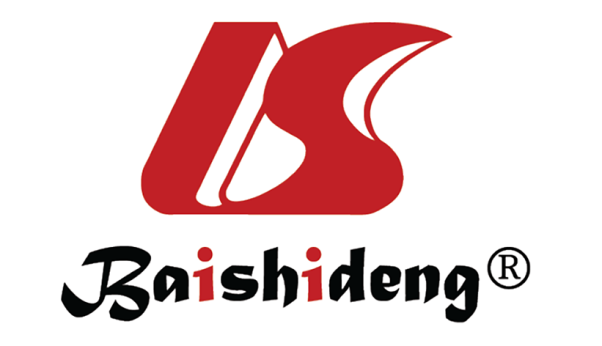 Published by Baishideng Publishing Group Inc7041 Koll Center Parkway, Suite 160, Pleasanton, CA 94566, USATelephone: +1-925-3991568E-mail: office@baishideng.comHelp Desk: https://www.f6publishing.com/helpdeskhttps://www.wjgnet.com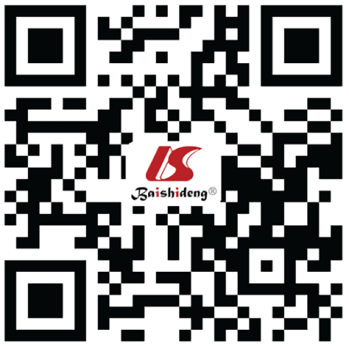 © 2024 Baishideng Publishing Group Inc. All rights reserved.CharacteristicsObservation group (n = 105)Control group (n = 210)χ2/tP valueAge (yr)55.3 ± 11.555.7 ± 11.4-0.2540.800Gender0.0090.926Male80 (76.2)159 (75.7)Female35 (23.4)51 (24.3)marital status7.3070.007Unwed/divorced/widowed14 (13.3)27 (12.9)Married91 (86.7)183 (87.1)Educational level0.3350.163Illiteracy13 (12.4)32 (15.2)Primary school18 (17.1)32 (15.2)Middle school62 (59.1)126 (60.0)College degree or above12 (11.4)20 (9.5)Occupation6.4910.261Housework and unemployed34 (32.4)65 (30.9)Peasant22 (21.0)65 (30.9)Office worker13 (12.4)27 (12.9)Self-employed worker12 (11.4)23 (11.0)Worker14 (13.3)21 (10.0)Other10 (9.5)9 (4.3)Worker's insurance2.2930.130Yes45 (42.9)109 (51.9)No60 (57.1)101 (48.1)CharacteristicsObservation group (n = 105)Control group (n = 210)χ2/tP valueDisease course (yr)6.8 ± 5.77.4 ± 5.6-0.8630.389Family history of diabetes1.5850.208Yes31 (29.5)77 (36.7)No74 (71.5)133 (63.3)History of hypertension4.1230.042Yes34 (32.4)93 (44.3)No71 (67.6)117 (55.7)Poor glycemic control12.281< 0.001Yes74 (77.9)100 (56.5)No31 (22.1)110 (43.5)Regular blood glucose monitoring0.1350.713Yes25 (23.8)54 (25.7)No80 (76.2)156 (74.3)Diabetes treatment modality10.2850.016Unregular treatment24 (22.9)36 (17.1)Oral hypoglycaemic agent48 (45.7)92 (43.8)Insulin22 (20.9)30 (14.3)Oral antidiabetic drugs + insulin11 (10.5)52 (24.8)Diet control attitude7.1410.028Think it's very important29 (27.6)53 (25.3)Think it is generally important30 (28.6)91 (43.3)Think it's not important46 (43.8)66 (31.4)ItemsObservation group (n = 105)Control group (n = 210)χ2/tP valueHeight (cm)169.52 ± 8.81168.68 ± 7.540.8810.379Weight (kg)66.53 ± 13.6271.75 ± 12.08-3.2490.001Body mass index (kg/m2)23.00 ± 3.3025.18 ± 3.40-5.377< 0.001Systolic blood pressure (mmHg)129.00 ± 20.00134.00 ± 24.00-2.5440.011Diastolic blood pressure (mmHg)80.00 ± 10.5083.00 ± 14.00-2.5040.012Hemoglobin A1c (%)8.85 ± 2.158.90 ± 2.80-0.8730.382Fasting blood glucose (mmol/L)10.54 ± 3.437.83 ± 2.81-4.517< 0.001Hemoglobin (g/L)136.50 ± 27.00138.00 ± 21.00-0.2950.768Albumin (g/L)40.20 ± 8.4039.68 ± 5.80-0.2470.805Lymphocyte count (109/L)1.65 ± 0.782.08 ± 0.94-4.168< 0.001Triglyceride (mmol/L)1.28 ± 0.311.47 ± 0.36-1.9400.052Cholesterol (mmol/L)4.68 ± 1.134.39 ± 1.62-1.8700.061High-density lipoprotein (mmol/L)1.20 ± 0.471.10 ± 0.39-2.0320.042Low-density lipoprotein (mmol/L)2.85 ± 1.082.70 ± 1.30-0.7130.476ItemsObservation group (n = 105)Control group (n = 210)χ2/tP valueBMI divide into groups19.702< 0.001Normal65 (61.9)71 (35.5)Overload31 (29.5)94 (47.0)Fat9 (8.6)35 (17.5)Anemia18 (18.4)28 (15.2)0.4650.495Hypoproteinemia24 (24.2)20 (11.4)7.7020.006Lymphocytopenia72 (74.2)83 (45.1)21.773< 0.001Hyperlipidemic and hyperlipidemia46 (50.0)98 (58.7)1.8120.178Simple hypertriglyceridemia13 (14.1)38 (22.8)2.7900.095Simple hypercholesterolemia8 (8.7)9 (5.4)1.0570.304Combined hyperlipidemia familial3 (3.3)7 (4.2)0.1380.710Simple low HDL cholesterolemia22 (24.7)44 (26.7)0.1140.736ItemsObservation group (n = 105)Control group (n = 210)χ2/tP valueUpper respiratory tract infection73 (69.5)99 (47.1)14.145< 0.001Bronchitis or pneumonia5 (4.8)12 (5.7)0.1240.724Gastrointestinal infection9 (8.6)20 (9.5)0.0760.783Skin infection3 (2.9)9 (4.3)0.3900.532High infection74 (70.5)114 (54.3)7.6260.006Bleb16 (15.2)26 (12.4)0.4950.482ItemsObservation group (n = 105)Control group (n = 210)χ2/tP valueHistory of tuberculosis contact22 (21.0)14 (6.7)14.113< 0.001History of dust contact7 (6.7)15 (7.1)0.0240.876Smoke29.017< 0.001Current smoker52 (49.5)48 (22.8)Non-smoker33 (31.4)105 (50.0)A former smoker13 (12.4)18 (8.6)Passive smoker7 (6.7)39 (18.6)Drink18.924< 0.001Current drinker41 (39.0)38 (18.1)No drinkers61 (58.1)151 (71.9)A former drinker3 (2.9)21 (10.0)Whether you exercise regularly16.625< 0.001Yes42 (40.0)128 (61.0)No63 (60.0)82 (39.0)VariableOdds ratio95%CIP valueMarried0.290.12-0.730.009Poor glycemic control2.361.32-4.220.004Diabetes treatment modalityUnregular treatment1.00--Oral hypoglycaemic agent0.760.41-1.440.401Insulin0.980.45-2.140.960Oral antidiabetic drugs + insulin0.310.13-0.730.007History of hypertension0.590.36-0.980.040Body mass index divide into groupsNormal1.00--Overload0.380.22-0.660.001Fat0.320.14-0.700.005Hypoproteinemia2.481.21-5.090.013Lymphocytopenia3.912.12-7.21< 0.001History of tuberculosis contact4.491.97-10.23< 0.001High infection1.951.21-3.150.006Smoke5.122.61-10.7< 0.001Drink3.391.88-6.12< 0.001Regular exercise0.340.20-0.58< 0.001ItemsAssignment methodMarital statusUnmarried, divorced and widowed = 1, married = 2HypertensionNo = 0, Yes = 1Poor glycemic controlNo = 0, Yes = 1Diabetes treatment methodsOral medication = 1, insulin = 2, oral medication and insulin simultaneously = 3, no regular treatment = 4BMI groupingBMI < 24 = 1, BMI: 24.0-27.9 = 2, BMI ≥ 28 = 3HypoproteinemiaNo = 0, Yes = 1LymphocytopeniaNo = 0, Yes = 1History of tuberculosis contactNo = 0, Yes = 1High infectionNo = 0, Yes = 1SmokeNo = 0, Yes = 1DrinkNo = 0, Yes = 1Regular exerciseNo = 0, Yes =1 VariableβSEWaldP valueOdds ratio (95%CI)BMI divide into groupsNormal----1.00Overload-1.4570.5736.4750.0110.23 (0.08-0.72)Fat-2.1820.9435.3570.0210.11 (0.02-0.72)Poor glycemic control1.2150.5684.5810.0323.37 (1.11-10.25)Lymphocytopenia2.8760.84411.6220.00117.75 (3.40-92.74)History of tuberculosis contact1.8820.8544.8490.0286.56 (1.23-35.03)Smoke2.5060.8059.6860.00212.25 (2.53-59.37)